Рабочая тетрадьпо дисциплине Теоретические и методические основы организации трудовой деятельности дошкольниковслушателя курса«Педагогика и методика дошкольного образования»Группа ____________________________________(ФИО)Оценка__________________________Дата отчета______________________ПреподавательЗавалишина Е.А. ЗАДАНИЕ 1Познакомьтесь с содержанием п. 4.6 ФГОС ДО и дополните следующий текст:К целевым ориентирам дошкольного образования относятся следующие социально-нормативные возрастные характеристики возможных достижений ребенка:Целевые ориентиры образования в младенческом и раннем возрасте:______________________________________________________________________________________________________________________________________________________________________________________________Целевые ориентиры на этапе завершения дошкольного образования:______________________________________________________________________________________________________________________________________________________________________________________________ ЗАДАНИЕ 2Заполните сравнительную таблицу:СПЕЦИФИКА ТРУДА ДЕТЕЙ В СРАВНЕНИИ С ИГРОВОЙ ДЕЯТЕЛЬНОСТЬЮ ЗАДАНИЕ 3Составьте модель трудовой деятельности детей в течении дня (возраст – по выбору) по предложенной схеме: ЗАДАНИЕ 4Составьте перечень поручений в одном из видов труда детей дошкольного возраста (см. примечание), руководствуясь примерной образовательной программой, оформите таблицу:ПРИМЕЧАНИЕ: Буква в «V» - первая буква фамилии студента.«А» - «Ж»: труд хозяйственно-бытовой;«З» - «Н»: труд в природе:«О» - «У»: труд ручной;«Ф» - «Я»: самообслуживание.ЗАДАНИЕ 5Дайте характеристику ручного труда дошкольников. ЗАДАНИЕ 6Оформите технологические ряды изготовления поделок из бумаги, природного материала, дерева, ткани, бросового материала (не менее 2 из каждого материала).Составьте цикл занятий по ручному труду. Оформите в виде таблицы\доклада:ПРИМЕЧАНИЕ: Буква в «V» - первая буква фамилии студента.«А» - «Д»: Работа с тканью (вышивка, мягкие игрушки, аппликация, валяние);«Е» - «К»: Плетение (из бумаги, макраме);«Л» - «П»: Вязание (на спицах, крючком);«Р» - «Ф»: Поделки из природного материала (темы: «Животные и птицы», «Сказочные герои» и пр., сюжетные поделки, панно и пр.);«Х» - «Ш»: Конструирование из бумаги (тематические самоделки, оригами, квилинг);«Щ» - «Я»: Поделки из бросового материала (темы: «Транспорт», «Животные», «Мебель» и пр., сюжетные поделки и пр.).Рекомендованная литература:Гульянц Э.К., Базик И.Я. Что можно сделать из природного материала? – М., 2001.Зайцева А.Л. Искусство квиллинга // Дошкольная педагогика. – 2008. - №4.Куцакова Л.В. Конструирование и ручной труд в детском саду: программа и методические рекомендации – М.: Мозаика-Синтез, 2010.Мусиенко С.И. Школа волшебников: учебное наглядное пособие по ручному труду для детей дошкольного возраста - М., 2006.Панфилова Т.Ф. Обучение детей работе с природными материалами. Методика и практика – М.: 2006.Сизикова Н. Плетение из бумаги // Дошкольное воспитание. – 2005. - №11.Соколова С.В. Оригами для дошкольников: методическое пособие для воспитателей ДОУ – С-Пб.: Детство-Пресс, 2007. ЗАДАНИЕ 7Проанализируйте предложенную технологическую карту совместной трудовой деятельности по плану:Дайте характеристику структуре технологической карты;Определите соответствие темы, цели и содержания требованиям ФГОС ДО, СанПиН, образовательной программе;Отвечают ли планируемые результаты поставленным задачам;На что направлены методические приемы на каждом этапе совместной деятельности? Приведите конкретные примеры.Оцените рациональность выбора используемого оборудования?Определите, с какими образовательными областями спланирована интеграция и приведите конкретные примеры по решению задач этих образовательных областей.Выделите специфические фрагменты, которые подтверждают ориентированность на возраст детей.ТЕХНОЛОГИЧЕСКАЯ КАРТАСОВМЕСТНОЙ ТРУДОВОЙ ДЕЯТЕЛЬНОСТИ С ДЕТЬМИ СТАРШЕГО ДОШКОЛЬНОГО ВОЗРАСТАПространственно-временной ресурс: 25-30 минут, группа.Цель: Воспитание интереса к уходу за комнатными растениями, желания трудиться сообща в группе.Задачи:Развивающие:Стимулировать:- желание узнавать больше о комнатных растениях;- проявление инициативности и самостоятельности в планировании и реализации совместной трудовой деятельности.Развивать активность, целеустремлённость, настойчивость в достижении цели.Воспитательные:Воспитывать готовность работать в группе, налаживать партнерские отношения в процессе совместной деятельности;Укреплять интерес к совместной деятельности со взрослым, сверстниками, к труду.Обучающие:Закрепить знания детей о комнатных растениях, поддерживать интерес к жизни комнатных растений, желание наблюдать за ними, уточнить представления детей об уходе за комнатными растениями;Формировать умение анализировать и устанавливать причинно-следственные связи между особенностями комнатного растения и ухода за ним;Формировать у детей обобщённые способы действия, умение самостоятельно находить способы решения задач по уходу за растениями, переносить приобретенные умения в новые условия.Оборудование и материалы: комнатные растения, тазы с водой, клеенка для столов, фартуки для детей, щетки для столов, тряпочки, палочки для рыхления, кисточки клеевые, бейджи для детей, магнитная доска, карточки-схемы по уходу за растениями, картинки с изображением деревьев и комнатных растений, пустыни, гор, леса.Планируемый результат:используемые в ходе совместной трудовой деятельности методы и приемы будут способствовать развитию:интереса к деятельности;самостоятельности;активности в выполнении деятельности;инициативности в общении со сверстниками и взрослым;владению конструктивными формами общения и взаимодействия: договариваться, распределять действия в сотрудничестве;способности планировать и согласовывать свои действия;представлениям о причинах разного подхода к уходу за растениями. ЗАДАНИЕ 8Используя разные информационные источники, дайте определения понятию:«Гендерное воспитание».Определите цель гендерного подхода в педагогике.Выделите сущность гендерного подхода в организации трудовой деятельности дошкольников, заполните таблицу:Деятельность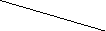 КомпонентИГРАТРУДЦельПланированиеПроцесс деятельностиРезультатРЕЖИМНЫЙ МОМЕНТВИД ТРУДАЦЕЛЬФОРМА ОРГАНИЗАЦИИМЕТОДЫ, ПРИЕМЫ РУКОВОДСТВАУТРЕННИЙ ПРИЕМПОДГОТОВКА К ЗАВТРАКУ, ЗАВТРАКПОДГОТОВКА К ЗАНЯТИЯМ, ЗАНЯТИЯПОДГОТОВКА К ПРОГУЛКЕ, ПРОГУЛКАПОДГОТОВКА К ОБЕДУ, ОБЕДПОДГОТОВКА К ДНЕВНОМУ СНУ, СОНПОДЪЕМ, ЗАКАЛИВАНИЕПОДГОТОВКА К ПОЛДНИКУ, ПОЛДНИКОРГАНИЗАЦИЯ СОВМЕСТНОЙ И САМОСТОЯТЕЛЬНОЙ ДЕЯТЕЛЬНОСТИПОДГОТОВКА К ПРОГУЛКЕ, ПРОГУЛКАВозрастная группаПеречень порученийЦель порученияВид порученияКол-во детейОборудование2 младшая группасредняя группастаршая группаподготовительная к школе группаПоследовательностьДеятельность педагогаДеятельность детейПланируемый результатМотивация на совместную деятельностьВоспитатель заносит большой конверт.Ребята, отгадайте загадку: «На окошках растут – людям радость несут» /цветы/Достает из конверта картинки с изображением дерева и комнатного растения.Дети проявляют интерес к общению с воспитателем и дальнейшей совместной деятельности. Отгадывают загадку.Готовность детей к общению со взрослым и детьми в дальнейшей совместной деятельности совместной деятельности.Актуализация знаний детей- А вы видели такие же, как у нас в группе растения на улице? Чем отличаются растения на улице и в группе?- Правильно, ребята! Такие растения живут только в помещении, в детском саду или дома. Поэтому их так и называют… Как? /комнатные растения/- У меня есть несколько картинок с изображениями комнатных растений нашей группы. Давайте поиграем в игру «Найди такое же растение». Я буду показывать картинку, а вы должны отыскать в группе такой же цветок.- Молодцы! Справились с заданием!- Послушайте еще одну загадку про растение:«Без рук, без ног, но двигается,Дышит, но не говорит,Питается, а рта нет».- Как растение двигается, ведь у него ни рук, ни ног нет?/предположения детей/ (растет, поворачивается к солнцу)- Как дышит?/предположения детей/ (через листья и корни)- Как питается безо рта? /предположения детей/ (корнями)- Значит, про растения можно сказать, что они такие же живые существа, как и мы с вами.Перечисляют характерные признаки отличий.Дают обобщающее определение.Откликаются на предложение поиграть, внимательно слушают задание и выполняют его. Радуются положительному результату.Проявляют активность.Вступают в активный диалог, не перебивают друг друга. Рассуждают.Ориентируются в обобщениях.Знают признаки «живого».Игровая ситуация, побуждающая интерес детей к новому знанию- Я превращаю вас в цветы:Я прошу тебя, цветок:Подними-ка свой листок,Выйди на дорожкуДа притопни ножкой.Да головкой покачайУтром солнышко встречай.Стебель наклони слегка –Вот зарядка для цветка.А теперь росой умойся,Отряхнись и успокойся.Наконец готовы всеДень встречать во всей красе!- Придумайте, в какой цветок вы превратились?Дети выполняют движения в соответствии с текстом.Придумывают.Четко и согласованно выполняют движения.Знают названия цветов.Актуализация знаний детейВключение детей в целеполаганиеПобуждение к деятельности, эмоциональный настройВ конверте еще что-то лежит… Картинки с изображением пустыни, южных гор, сада, леса…Оказывается, наши комнатные растения не всегда жили в доме! Раньше они росли в разных странах…Как вы думаете, где жила фиалка?...Проявляют интерес. Рассматривают картинки, высказывают предположения…Знают названия комнатных растений.Выделяют особенности цветов, устанавливают причинно-следственные связи между особенностями цветка и ухода за ним.Проблемный вопросРодина фиалок – горы Африки.Как же надо ухаживать за цветком?Чем светлее комната, тем больше и ярче цветет фиалка. Цветочек любит свет, но боится солнца – оно оставляют ожоги на нежных листьях. Опрыскивать растения нельзя, так как на листочках могут появиться «лысинки», и листья станут некрасивыми. Поливать растение надо аккуратно – в тарелочку – оно будет пить корнями, и дышать листочками влажным воздухом.А как же почистить листья от пыли?- Правильно, кисточкой аккуратно смахнуть пыль.Воспитатель прикрепляет картинку на изображение гор, выставляет схему ухода за фиалкой.Дети высказывают предположения, обосновывают ответОбъясняют правила ухода за растениями особенностями их внешнего вида.Знают названия комнатных растений.Выделяют особенности цветов, устанавливают причинно-следственные связи между особенностями цветка и ухода за ним.Включение детей в обследовательскую деятельностьПосмотрите внимательно на картинки и скажите, за какими еще комнатными растениями надо ухаживать так же как за фиалкой /герань/.- Правильно, герань. Герань тоже родилась в Африке, а еще она жила в Индии и означает это слово «герань» - «аист».Воспитатель прикрепляет картинку на изображение сада, рядом со схемой ухода за фиалкой.А про следующий цветок-бальзамин говорят так: «Прекрасная венка», сравнивая цветущее растение с красивой девушкой, «Недотрога» и «Ванька мокрый». Он растет в северных лесах Азии, любит влагу, свет и тепло.Как ухаживают за этим цветком?Протирать листочки тряпочкой неудобно. Как помыть их? /опрыскать/Какие цветы можно опрыскивать?А вот у фикуса родные страны: Африка, Япония, Индия, Азия, Америка. И в каждой стране фикусы разные: с мелкими листочками или крупными, с прямым стеблем или ползучим…Как ухаживать за фикусом? Поливать не очень много, можно поставить в то место, где нет солнца, листочки опрыскивать или протирать.Картинка фикуса прикрепляется с «сад», рядом ставится схема ухода.Воспитатель обращает внимание детей на палочки для рыхления.- Что это? Для чего я их приготовила? Зачем нужно рыхлить землю?Проявляют интерес, желание узнать новое про цветы.Дети высказывают предположения, обосновывают ответ.Объясняют правила ухода за растениями особенностями их внешнего вида.На основе опыта делают заключение о назначении палочек и правилах их использования в труде.Навык самостоятельного поиска посредством сравнения.Самостоятельная деятельность детей- Разберите бейджи: кому достался с картинкой – капелькой – подходите к столу, где растения вы будете мыть, а кому с солнышком – к столу, за которым вы будете растение чистить кисточкой.Делятся на подгруппы.Готовят самостоятельно рабочее место, договариваются. Задают уточняющие вопросы воспитателю.Отвечают на вопросы, выполняют действия, стараясь не повредить растение.Дети умеют договариваться, распределять действия, договариваться, избегая конфликтов.Умеют организовать рабочее место.Дети правильно ухаживают за растением.Самостоятельная деятельность детей- Приготовьте свое рабочее место: оденьте фартуки, расстелите клеенки, приготовьте нужные предметы.- Договоритесь, как вы будете ухаживать за растениями.- Какие цветы надо поставить на стол? Как они называются?- Какую схему-подсказку надо поставить на свой стол?Воспитатель подсказывает детям, что можно по разному договориться: ухаживать каждому за своим цветком, а можно распределиться: один – приносит цветы, другой - опрыскивает, третий – рыхлит землю, четвертый - поливает, пятый – моет крупные листья, шестой – обтирает горшки и моет тарелочки.- После того, как все закончили – уберите цветы на места и приведите в порядок столы.В процессе самостоятельной деятельности воспитатель уточняет действия детей, задает вопросы, закрепляющие новые сведения, помогает по мере необходимости.Делятся на подгруппы.Готовят самостоятельно рабочее место, договариваются. Задают уточняющие вопросы воспитателю.Отвечают на вопросы, выполняют действия, стараясь не повредить растение.Дети умеют договариваться, распределять действия, договариваться, избегая конфликтов.Умеют организовать рабочее место.Дети правильно ухаживают за растением.Подведение итогов, оценка.- Растениям нравится жить в нашей группе…- Почему? Как мы ухаживаем за цветами?- Сложно было вам договориться? Вы заботливые и дружные.Кто на свете самый главный,Самый добрый, самый славный?Кто он? Как его зовут?Ну, конечно, это труд!Кто на свете самый умный,Самый старый, самый юный?Кто он? Как его зовут?Ну, конечно, это труд!Кто на все века и годыНастоящий Царь природы?Царь полей, Заводов, Руд?Кто он? Как его зовут?Ну, конечно, это труд!- За то, что вы хорошо потрудились, я вам хочу подарить игру «Цветочное лото».Рассуждают, радуются достигнутому результату.Внимательно слушают стихотворение.Заинтересованы новой игрой.Умеют положительно оценить труд своих товарищей. Сопереживают успеху.Виды и формы организации трудовой деятельностимальчикидевочкиСАМООБСЛУЖИВАНИЕСАМООБСЛУЖИВАНИЕСАМООБСЛУЖИВАНИЕПорученияХОЗЯЙСТВЕННО-БЫТОВОЙ ТРУДХОЗЯЙСТВЕННО-БЫТОВОЙ ТРУДХОЗЯЙСТВЕННО-БЫТОВОЙ ТРУДПорученияДежурстваКоллективный трудТРУД В ПРИРОДЕТРУД В ПРИРОДЕТРУД В ПРИРОДЕПорученияДежурстваКоллективный трудРУЧНОЙ ТРУДРУЧНОЙ ТРУДРУЧНОЙ ТРУДПорученияКоллективный труд